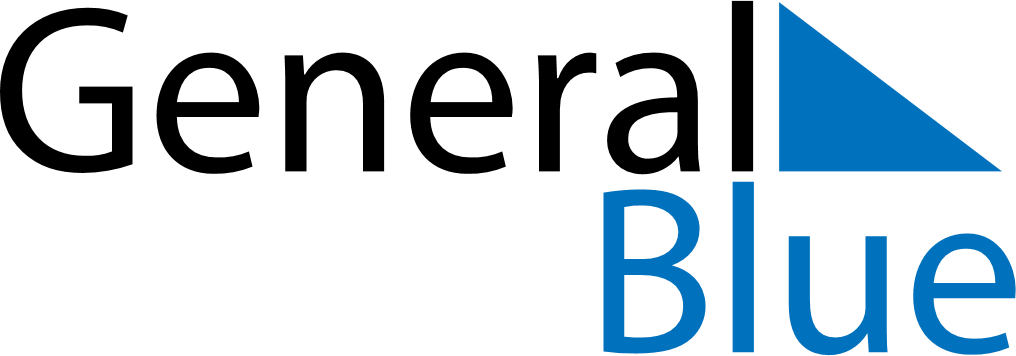 May 2024May 2024May 2024May 2024May 2024May 2024Forsbacka, Vaesterbotten, SwedenForsbacka, Vaesterbotten, SwedenForsbacka, Vaesterbotten, SwedenForsbacka, Vaesterbotten, SwedenForsbacka, Vaesterbotten, SwedenForsbacka, Vaesterbotten, SwedenSunday Monday Tuesday Wednesday Thursday Friday Saturday 1 2 3 4 Sunrise: 4:04 AM Sunset: 9:05 PM Daylight: 17 hours and 0 minutes. Sunrise: 4:01 AM Sunset: 9:08 PM Daylight: 17 hours and 7 minutes. Sunrise: 3:57 AM Sunset: 9:12 PM Daylight: 17 hours and 14 minutes. Sunrise: 3:53 AM Sunset: 9:15 PM Daylight: 17 hours and 21 minutes. 5 6 7 8 9 10 11 Sunrise: 3:50 AM Sunset: 9:19 PM Daylight: 17 hours and 28 minutes. Sunrise: 3:46 AM Sunset: 9:22 PM Daylight: 17 hours and 35 minutes. Sunrise: 3:43 AM Sunset: 9:25 PM Daylight: 17 hours and 42 minutes. Sunrise: 3:39 AM Sunset: 9:29 PM Daylight: 17 hours and 49 minutes. Sunrise: 3:36 AM Sunset: 9:32 PM Daylight: 17 hours and 56 minutes. Sunrise: 3:32 AM Sunset: 9:36 PM Daylight: 18 hours and 3 minutes. Sunrise: 3:29 AM Sunset: 9:39 PM Daylight: 18 hours and 10 minutes. 12 13 14 15 16 17 18 Sunrise: 3:25 AM Sunset: 9:43 PM Daylight: 18 hours and 17 minutes. Sunrise: 3:22 AM Sunset: 9:46 PM Daylight: 18 hours and 24 minutes. Sunrise: 3:18 AM Sunset: 9:50 PM Daylight: 18 hours and 31 minutes. Sunrise: 3:15 AM Sunset: 9:53 PM Daylight: 18 hours and 38 minutes. Sunrise: 3:11 AM Sunset: 9:57 PM Daylight: 18 hours and 45 minutes. Sunrise: 3:08 AM Sunset: 10:00 PM Daylight: 18 hours and 52 minutes. Sunrise: 3:04 AM Sunset: 10:04 PM Daylight: 18 hours and 59 minutes. 19 20 21 22 23 24 25 Sunrise: 3:01 AM Sunset: 10:07 PM Daylight: 19 hours and 6 minutes. Sunrise: 2:58 AM Sunset: 10:11 PM Daylight: 19 hours and 12 minutes. Sunrise: 2:54 AM Sunset: 10:14 PM Daylight: 19 hours and 19 minutes. Sunrise: 2:51 AM Sunset: 10:17 PM Daylight: 19 hours and 26 minutes. Sunrise: 2:48 AM Sunset: 10:21 PM Daylight: 19 hours and 33 minutes. Sunrise: 2:44 AM Sunset: 10:24 PM Daylight: 19 hours and 39 minutes. Sunrise: 2:41 AM Sunset: 10:28 PM Daylight: 19 hours and 46 minutes. 26 27 28 29 30 31 Sunrise: 2:38 AM Sunset: 10:31 PM Daylight: 19 hours and 53 minutes. Sunrise: 2:35 AM Sunset: 10:35 PM Daylight: 19 hours and 59 minutes. Sunrise: 2:32 AM Sunset: 10:38 PM Daylight: 20 hours and 6 minutes. Sunrise: 2:29 AM Sunset: 10:41 PM Daylight: 20 hours and 12 minutes. Sunrise: 2:26 AM Sunset: 10:45 PM Daylight: 20 hours and 18 minutes. Sunrise: 2:23 AM Sunset: 10:48 PM Daylight: 20 hours and 25 minutes. 